Medi         2023 - 2025 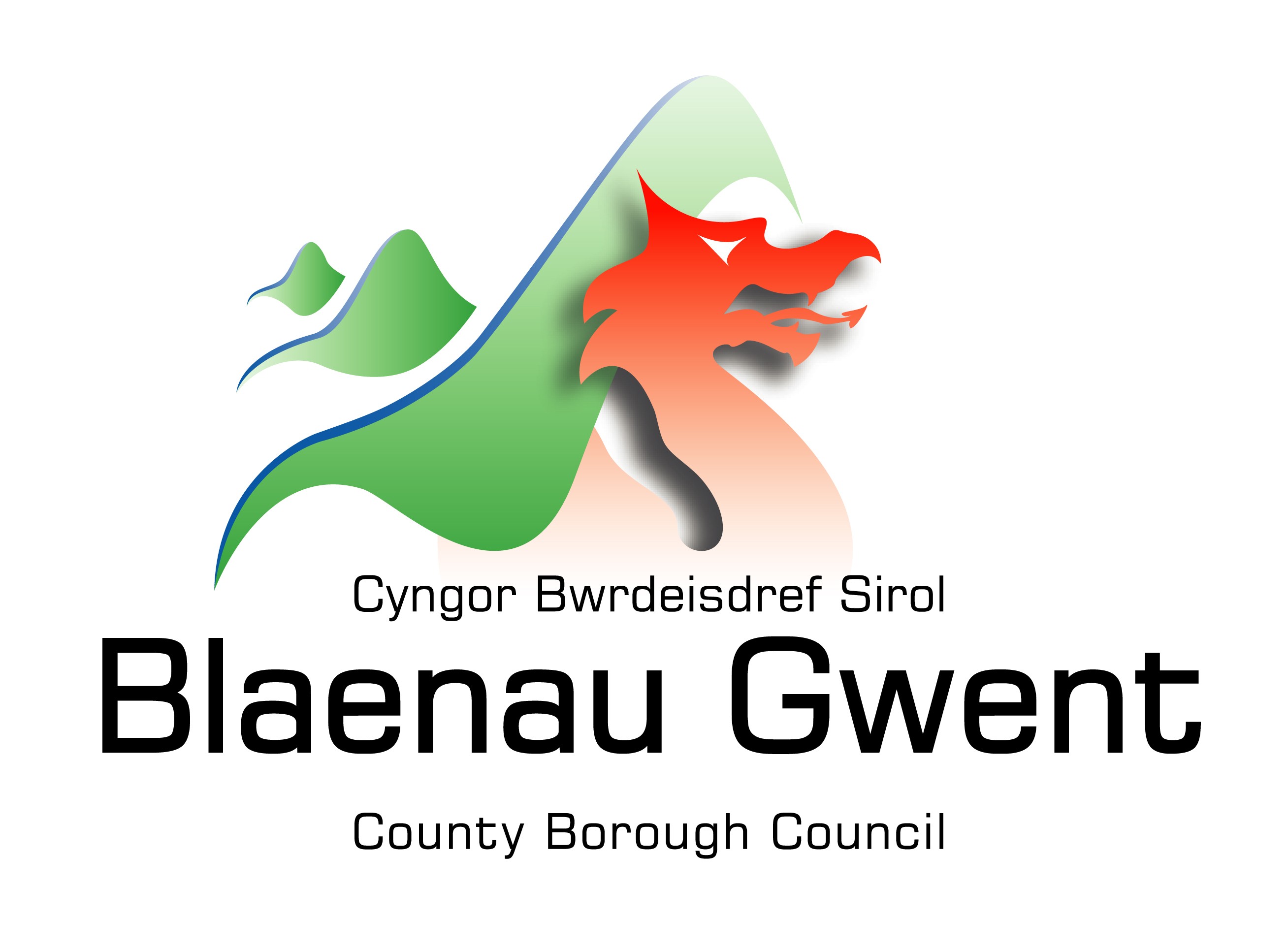 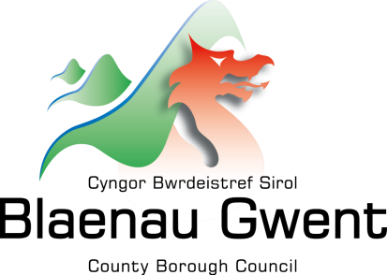 Polisi Anghenion Dysgu Ychwanegol (ADY)   CynnwysCrynodeb Gweithredol Cyd-destun – Cenedlaethol a Lleol Diffiniadau Egwyddorion a Nodau Rolau a Chyfrifoldebau Partneriaeth / Datrys Anghydfod Diogelu Monitro, Gwerthuso ac Adolygu Hyfforddiant Atodiadau 1. Crynodeb Gweithredol Diben cytunedig y Gyfarwyddiaeth Addysg yw sicrhau ‘Gwell Ysgolion, Gwell Dinasyddion a Gwell Cymunedau’ ac mae gwaith y polisi Anghenion Dysgu Ychwanegol (ADY) yn sylfaenol i gefnogi ein dysgwyr sydd ag anghenion dynodedig. Mae’r polisi ADY yn diffinio dull gweithredu, amcanion a chynlluniau awdurdod lleol Blaenau Gwent, o fewn cyd-destun newid deddfwriaethol cyfredol, i gefnogi ysgolion i ddiwallu anghenion plant a phobl ifanc sydd ag anghenion dysgu ychwanegol i oresgyn rhwystrau a heriau i’w galluogi i gyrraedd eu potensial llawn. Mae gan Blaenau Gwent lefel cymesurol uchel o ddysgwyr sydd ag ADY, felly mae’r dull gweithredu strategol yma yn bwysig iawn.Dylid darllen y polisi cynhwysfawr ar gyfer ADY mewn cysylltiad â’r canllawiau ychwanegol a gwybodaeth proses yn ymwneud ag ADY Blynyddoedd Cynnar ac ADY Ôl-16.Mae’r polisi yn nodi cyd-destun cenedlaethol Cymru ar gyfer diwallu anghenion pob dysgwr, fel yr amlinellir gan Addysg yng Nghymru: Cynllun Gweithredu ein Cenhadaeth Genedlaethol 2017-2021 a Deddf Anghenion Dysgu Ychwanegol a’r Tribiwnlys Addysg (Cymru). Mae’r cynllun a hefyd y Ddeddf yn hyrwyddo’r angen i weithio mewn partneriaeth i sicrhau y caiff pob dysgwr eu hysbrydoli, eu cymell a’u cefnogi i gyrraedd eu potensial a fod gan bob dysgwr fynediad i addysg sy’n diwallu eu hanghenion ac yn eu galluogi i gymryd rhan yn, manteisio o, a mwynhau dysgu. Amlygir y dyletswyddau y mae’r Ddeddf yn eu rhoi i awdurdodau lleol a’r Cod Anghenion Dysgu Ychwanegol (2021).Mae’r cyd-destun lleol hwn yn dangos sut y caiff polisi ADY Blaenau Gwent ei gefnogi gan y nodau ac amcanion a ddynodir yn strategaethau ehangach yr awdurdod lleol. Amlinellir agwedd holistig awdurdod Blaenau Gwent i ddeall sut y gall materion allweddol ym mlynyddoedd cynnar plant, tebyg i dlodi a bod yn agored i brofiadau niweidiol yn ystod plentyndod, effeithio ar gyrhaeddiad. O fewn y cyd-destun hwn, mae ffocws yr awdurdod lleol ar: gwella’r ddarpariaeth a’r deiliannau ar gyfer grwpiau agored i niwed o ddysgwyr, ymyriad cynnar, gostwng cyfraddau gwaharddiadau (fel yr effeithiant ar gyrhaeddiad a deilliannau disgyblion), sicrhau rhagoriaeth mewn llesiant dysgwyr a sicrhau fod yr awdurdod lleol yn cydymffurfio’n llawn gyda Deddf Anghenion Dysgu Ychwanegol a’r Tribiwnlys Addysg 2018.Rhoddir diffiniadau o ADY ac anabledd. Trafodir yr egwyddorion sy’n sail i’r system ADY ac amlygir pwysigrwydd cynnwys plant a phobl ifanc mewn penderfyniadau sy’n effeithio arnynt, gan fod hyn yn cyfrannu at well deilliannau iddynt.Caiff y partneriaethau allweddol gyda’r Gwasanaeth Cyflawni Addysg (EAS), gwasanaethau lleol a rhanbarthol, ysgolion a lleoliadau addysgol eraill eu nodi i danlinellu pwysigrwydd hwyluso cymorth a darpariaeth ansawdd uchel a datblygu gwybodaeth a sgiliau staff ysgol i roi cefnogaeth effeithiol i blant gydag anghenion dysgu ychwanegol.Rhoddir sylw i rôl a chyfrifoldebau ysgolion a lleoliadau blynyddoedd cynnar (yn cynnwys y corff llywodraethu, uwch dîm arweinyddiaeth, cydlynydd ac athrawon anghenion dysgu ychwanegol) a’r awdurdod lleol yng nghyswllt y ddyletswydd a amlinellir yn Neddf a Chod Anghenion Dysgu Ychwanegol i ddynodi os oes gan blentyn neu berson ifanc anghenion dysgu ychwanegol, paratoi, cynnal a throsglwyddo Cynllun Datblygu Lleol, partneriaeth/datrys anghydfod, diogelu a monitro, gwerthuso ac adolygu.2. Cyd-destun Strategol  Cyd-destun Cenedlaethol Mae’n rhaid i bob dysgwr gael eu cefnogi i fod yn barod yn emosiynol ac yn gorfforol i ddysgu mewn amgylchedd diogel a chefnogol. Mae tegwch yn ei gwneud yn ofynnol i ni sicrhau fod y system, mewn lleoliadau ar lefel leol a chenedlaethol yn rhoi ystyriaeth i ac yn ymateb i’r heriau unigryw sy’n cyflwyno eu hunain i unigolion neu grwpiau o ddysgwyr. Byddwn yn cryfhau gweithio partneriaeth i wella profiadau plentyndod cynnar plant a sicrhau dealltwriaeth eang o bwysigrwydd y mil diwrnod cyntaf ym mywyd plentyn. Bydd cwricwlwm diwygiedig y 21ain ganrif yn helpu ysgolion i fod â ffocws effeithiol ar lesiant, tegwch a rhagoriaeth dysgwyr. Mae’n rhaid i bob dysgwr gael eu parchu a’u herio i gyflawni’r gorau a fedrant, yn cynnwys ein dysgwyr mwyaf galluog, a hefyd gael eu cefnogi i oresgyn rhwystrau sy’n llesteirio eu dysgu. Mae plant a phobl ifanc sydd â pherthynas gref ac ymdeimlad cadarnhaol o’u hunain – ac a all ddeall a rheoli eu hiechyd a’u hemosiynau eu hunain – mewn sefyllfa well i gyflawni eu potensial llawn yn y dyfodol.Gan weithio mewn partneriaeth, mae Llywodraeth Cymru yn benderfynol na ddylai unrhyw her atal unrhyw ddysgwr rhag cyflawni eu potensial, yn cynnwys y dysgwyr hynny sy’n profi nifer o brofiadau niweidiol yn ystod plentyndod.(Addysg yng Nghymru: Cynllun Gweithredu ein Cenhadaeth Genedlaethol 2017-21)Cafodd deddfwriaeth Anghenion Deddf Ychwanegol a’r Tribiwnlys Addysg (Cymru) ei phasio gan Gynulliad Cenedlaethol Cymru ar 12 Rhagfyr 2017 a daeth yn Ddeddf ar 24 Ionawr 2018 ar ôl cael Cydsyniad Brenhinol.Mae dyletswydd glir ar awdurdodau lleol i sicrhau addysg mewn ysgolion prif ffrwd a gynhelir, lle’n bosibl:Caiff grym awdurdodau lleol i sicrhau darpariaeth dysgu ychwanegol mewn ysgolion annibynnol ei gyfyngu.Mae Llywodraeth Cymru yn ymroddedig i sicrhau y caiff pob dysgwr eu hysbrydoli, eu cymell a’u cefnogi i gyrraedd eu potensial. Dylai pob dysgwr gael mynediad i addysg sy’n diwallu eu hanghenion ac sy’n eu galluogi i gymryd rhan, cael budd o, a mwynhau dysgu.Mae’r Ddeddf yn gosod ystod o ddyletswyddau ar yr awdurdodau lleol yng nghyswllt ADY y gellir eu grwpio fel sy’n dilyn:Dyletswyddau penodol yng nghyswllt dysgwyr unigol (fel arfer y rhai yn eu hardal) tebyg i ddyletswyddau i gynnal Cynlluniau Datblygu Unigol ar gyfer rhai dysgwyr (yn cynnwys dysgwyr sydd â chofrestriad deuol a rhai gydag anghenion mwy cymhleth).Dyletswyddau cyffredinol – i gefnogi gweithrediad ac effeithlonrwydd y system anghenion dysgu ychwanegol – yn cynnwys y ddyletswydd i roi gwybodaeth a chyngor a’r ddyletswydd i adolygu darpariaeth ddysgu ychwanegol.Bydd awdurdodau lleol yn uniongyrchol gyfrifol am ddiwallu anghenion plant a phobl ifanc sydd â’r anghenion mwyaf cymhleth a/neu ddifrifol, rhai nad ydynt yn mynychu ysgol a gynhelir neu ddarparwyr addysg bellach yng Nghymru (yn cynnwys rhai dan oedran ysgol - * gweler Canllawiau ADY Blynyddoedd Cynnar).Rhoi ystyriaeth ddyladwy i Gonfensiwn y Cenhedloedd Unedig ar Hawliau’r Plentyn a Chonfensiwn y Cenhedloedd Unedig ar Hawliau Personau gyda phlentyn neu berson ifanc. (Mae’n rhoi canllawiau ar gamau gweithredu y gallai awdurdodau lleol a chyrff ystyried eu cymryd pan fyddant yn cyflawni eu dyletswyddau).Mae’r Cod ADY newydd yn gosod dyletswydd ar awdurdodau lleol, lleoliadau blynyddoedd cynnar, ysgolion, darparwyr a darparwyr addysg bellach i benderfynu os oes gan blant a phobl ifanc 0-25 oed anghenion dysgu ychwanegol, sy’n galw am ddarpariaeth ddysgu ychwanegol. Unwaith fod ysgol neu leoliad wedi penderfynu fod gan blentyn anghenion dysgu ychwanegol, mae’n rhaid iddynt baratoi Cynllun Datblygu Unigol ar gyfer y plentyn dan sylw. Lle dynodir anghenion sy’n dod i’r amlwg, yn arbennig mewn plant ifanc iawn, nid yw hyn o reidrwydd yn golygu fod angen adnabod angen dysgu ychwanegol ond gall fod angen ymyriad cynnar.Mae’r Cod yn nodi’r egwyddorion cyffredinol sy’n sylfaen i’r system anghenion dysgu ychwanegol a gaiff eu hadlewyrchu yn Neddf 2018.Dull gweithredu seiliedig ar hawliau lle mae barn, dymuniadau a theimladau’r plentyn neu riant/rhieni neu ofalwr y plentyn yn ganolog i gynllunio a darpariaeth cymorth; a chaiff y plentyn a rhiant/rhieni y plentyn eu galluogi i gymryd rhan mor lawn ag sydd modd yn y broses benderfynu.Ymyriad adnabod cynnar a chynllunio pontio effeithiol lle caiff anghenion eu dynodi ac y caiff darpariaeth ei rhoi yn ei le ar y cyfle cynharaf, ac y caiff pontio ei gynllunio ymlaen llaw.Cydweithio lle dylai pawb sy’n ymwneud â chynllunio a darparu cymorth i blant a phobl ifanc gydag anghenion dysgu ychwanegol weithio er budd gorau y plentyn neu’r person ifanc.Addysg gynhwysol lle caiff plant a phobl ifanc eu cefnogi i gymryd rhan lawn mewn addysg brif ffrwd, lle’n ddichonadwy, a dull gweithredu lleoliad cyfan i ddiwallu anghenion dysgwyr gydag anghenion dysgu ychwanegol.System ddwyieithog lle cymerir pob cam rhesymol i gyflwyno darpariaeth ddysgu ychwanegol yn Gymraeg ar gyfer plant a phobl ifanc sydd angen cymorth drwy gyfrwng y Gymraeg, gyda chwmpas ar gyfer cynyddu darpariaeth dysgu ychwanegol yn Gymraeg dros gyfnod.Wrth ddilyn y ddeddfwriaeth a chanllawiau ar anghenion dysgu ychwanegol bydd yr Awdurdod Lleol hefyd yn ystyried deddfwriaeth a chanllawiau perthnasol eraill tebyg i Gonfensiwn y Cenhedloedd Unedig ar Hawliau’r Plentyn, y Ddeddf Gwasanaethau Cymdeithasol a Llesiant a’r Ddeddf Cydraddoldeb.Blaenau Gwent – Cyd-destun Lleol Cefnogir y polisi hwn gan y nodau ac amcanion a ddynodir ym mholisïau a strategaethau ehangach yr awdurdod lleol yn cynnwys, ymysg eraill, Gynllun Gwella Addysg CBSBG, Cynllun Corfforaethol, Cynllun Busnes y Gwasanaeth Cyflawni Addysg (EAS), Amcanion Llesiant Cyngor Blaenau Gwent, Polisi Cynhwysiant Tegwch ac Amrywiaeth, Polisi Llesiant, Polisi Addysg heblaw yn yr Ysgol (EOTAS), Polisi Addysg Ddewisol yn y Cartref a Pholisi Heb fod mewn Addysg, Cyflogaeth na Hyfforddiant (NEET).Mae amcanion sy’n cyfeirio at hyn yn cynnwys y rhai sy’n anelu i:Godi safonau cyrhaeddiad;Cefnogi’r rhai na all ddilyn llwybr cyrhaeddiad traddodiadolGwella’r amgylchedd dysgu;Gwella sgiliau ar gyfer oes ddigidol;Cefnogi dysgu sy’n galluogi cyfleoedd cyflogaeth i bobl ifanc ac oedolion;Diogelu pob plentyn a pherson ifanc er mwyn creu hinsawdd ar gyfer dysgu, yn arbennig ar gyfer y rhai mwyaf agored i niwed.Mae awdurdod lleol Blaenau Gwent yn cymryd golwg holistig o addysg tebyg i ddeall problemau mewn blynyddoedd cynnar plant ac agweddau fel tlodi a sut y gallant effeithio ar gyrhaeddiad. Gwnaed llawer i ddatblygu dull gweithredu aml-asiantaeth a dysgu ac addasu dulliau gweithredu o ymchwil berthnasol, tebyg i waith ar brofiadau niweidiol yn ystod plentyndod ac ysgolion sy’n ystyriol o drawma.Mae’r awdurdod lleol yn ymroddedig i ddarparu addysg statudol ar gyfer plant a phobl ifanc, yn ogystal â rhoi cymorth ac arweiniad i deuluoedd i roi cyfleoedd ar gyfer y plant a phobl ifanc hynny gyflawni o fewn eu hysgolion a chymunedau. Mae’n rhoi cyfleoedd i oedolion a phobl ifanc i wella eu cyfleoedd bywyd drwy ennill cymwysterau ac yn eu cefnogi i gyflogaeth gynaliadwy.Bydd ffocws y Gyfarwyddiaeth Addysg ar:Gwella darpariaeth a deilliannau ar gyfer grwpiau o ddysgwyr agored i niwed.Adnabod ac ymyriad cynnar.Gostwng cyfraddau gwaharddiadau, gan felly effeithio ar gyrhaeddiad a deilliannau disgyblion.Sicrhau rhagoriaeth mewn llesiant dysgwyr.Sicrhau fod yr awdurdod lleol yn cydymffurfio’n llawn gyda Deddf Anghenion Dysgu Ychwanegol a’r Tribiwnlys Addysg 2018.Cydnabyddir mewn amgylchiadau eithriadol y bydd angen dynodi trefniadau darpariaeth arall ar gyfer lleiafrif bach o blant a phobl ifanc gydag anghenion difrifol a chymhleth. Mae continwwm o ddarpariaeth arbenigol o fewn yr awdurdod lleol sy’n cynnwys Ysgol Pen-y-Cwm a Chymuned Ddysgu 3-16 Canolfan yr Afon a chanolfannau adnoddau arbenigol sy’n gysylltiedig ag ysgolion prif ffrwd. Mae gan y cyfleusterau hyn adnoddau priodol i ddiwallu anghenion plant a phobl ifanc gydag anghenion dysgu ychwanegol mwy sylweddol. Caiff dyrannu lle o fewn lleoliadau o’r fath ei benderfynu gan Banel ADY yr awdurdod lleol, ac er mwyn hyrwyddo cynhwysiant, efallai mai dim ond am gyfnod y bydd y dysgwyr angen lleoliadau o’r fath er mwyn dychwelyd i leoliad prif ffrwd pan yn briodol.Mae Cyngor Bwrdeistref Sirol Blaenau Gwent yn credu mai’r lle gorau i lawer  o blant a phobl ifanc i gael eu haddysg yw eu hysgol brif ffrwd leol. Cydnabyddir fod yn rhaid i ysgolion ymateb i ystod amrywiol o anghenion disgyblion ac y gallant fod angen help a chymorth gan asiantaethau eraill, yn cynnwys yr awdurdod lleol. Bydd grŵp bach ond arwyddocaol  o blant a phobl ifanc na all efallai gael eu haddysgu yn yr ysgol ar unrhyw adeg yn eu bywyd. Lle na chaiff plentyn addysg ddewisol yn y cartref, mae’n flaenoriaeth allweddol i’r awdurdod lleol ddychwelyd y plant hyn i’r ysgol cyn gynted ag y gallant, fel na chaiff darpariaeth addysg heblaw yn yr ysgol (EOTAS) ei ystyried fel datrysiad hirdymor. Mae polisi a chanllawiau EOTAS yn rhoi mwy o fanylion am ddull gweithredu yr awdurdod lleol yn y maes hwn. (Rhoddir rhestr lawn o ddarpariaeth arbenigol o fewn Bwrdeistref Sirol Blaenau Gwent yn Atodiad 1).3. Diffiniadau Anghenion Dysgu YchwanegolDywedir fod gan blentyn/person ifanc ‘anghenion cymorth ychwanegol’ os ydynt angen mwy o gymorth neu gymorth gwahanol, i’r hyn a ddarperir fel arfer mewn ysgolion neu leoliadau cyn-ysgol i blant o’r un oed. Gallai plant fod angen help ychwanegol i fedru cymryd rhan yn yr ysgol neu gael y budd gorau o’u haddysg.Cwestiynau allweddol: A yw’r plentyn yn cael yn sylweddol fwy o anhawster i ddysgu na phlant eraill o’r un oedran?A oes gan y plentyn anabledd (o fewn ystyr Deddf Cydraddoldeb 2010) sy’n atal neu llesteirio’r plentyn rhag defnyddio cyfleusterau ar gyfer addysg neu hyfforddiant o fath a ddarperir fel arfer ar gyfer eraill o’r un oed mewn ysgol brif ffrwd a gynhelir neu ddarparwyr addysg bellach brif ffrwd?Yn y blynyddoedd cynnar, bydd ffocws darparwyr ar ymyriad cynnar i gefnogi anghenion sy’n dod i’r amlwg gan felly gefnogi plant lle’n bosibl i gael diwallu eu hanghenion mewn ysgol brif ffrwd wrth ochr eu cyfoedion pan fyddant yn pontio. Mewn rhai achosion, gall fod yn briodol i blentyn yn y blynyddoedd cynnar fod â Chynllun Datblygu Unigol. Mewn lleoliadau Blynyddoedd Cynnar (nas cynhelir) byddai’r awdurdod lleol yn dal y Cynllun Datblygu Unigol. Ym mron bob achos bydd yr ysgol a gynhelir yn gyfrifol am benderfynu os oes gan blentyn anghenion dysgu ychwanegol ac am baratoi a chynnal Cynllun Datblygu Lleol.Mae angen i ddynodi os gall plentyn fod ag anghenion dysgu ychwanegol a’r penderfyniad dilynol ar p’un ai oes gan y plentyn anghenion dysgu ychwanegol ac, os felly, beth yw’r anghenion dysgu ychwanegol hynny, fod yn seiliedig ar dystiolaeth; gallai’r dystiolaeth ddod gan staff o fewn y lleoliad blynyddoedd cynnar, ysgol neu ddarparydd addysg bellach, gwasanaethau eraill a allai fod wedi ymwneud â’r plentyn neu berson ifanc tebyg i iechyd neu wasanaethau cymdeithasol. Gallai hefyd ddod gan y plentyn, eu rhieni neu’r person ifanc ei hun.Anabledd Yn ôl deddfwriaeth, caiff plant a phobl ifanc eu hystyried yn anabl os ydynt yn:dall, byddar neu fud neu’n dioddef o anhwylder meddwl o unrhyw fath neu ag anfantais sylweddol a pharhaol oherwydd salwch, anaf neu nam corfforol cynenedigol neu anabledd arall tebyg y gellir ei ragnodi. Adran 17(11) Deddf Plant, 1989.Mae gan berson anabledd ar gyfer dibenion y Ddeddf hon os oes ganddo ef neu hi nam corfforol neu feddyliol sydd ag effaith niweidiol hirdymor i gyflawni gweithgareddau dydd-i-ddydd. Adran 1(1) Deddf Gwahaniaethu ar sail Anabledd 1995.ᶟ  4. Egwyddorion a Nodau Blaenau Gwent Yr egwyddorion sy’n sylfaen i’r system anghenion dysgu ychwanegol yw cefnogi creu system addysg hollol gynhwysol lle caiff pob dysgwr y cyfle i lwyddo a mynediad i addysg sy’n diwallu eu hanghenion ac sy’n eu galluogi i gymryd rhan yn, manteisio o, a mwynhau dysgu.Mae Blaenau Gwent yn cynnwys cyfranogiad plant a phobl ifanc a theuluoedd mewn penderfyniadau sy’n effeithio arnynt, a all yn y pen draw gyfrannu at well deiliannau iddynt.Bydd hyn sicrhau y caiff: Teuluoedd eu cefnogi gyda datblygiad eu plentynYmarferwyr sy’n cefnogi plant a phobl ifanc gydag anghenion dysgu ychwanegol â dealltwriaeth well o’r plentyn neu berson ifanc, yn cynnwys pwy ydynt a beth sy’n bwysig iddyntDisgwyliadau cynyddol ar blant a phobl ifanc yn seiliedig ar ddealltwriaeth o gryfderau a photensial y plentyn neu berson ifanc.Datblygu dysgu wedi ei bersonoli yn seiliedig ar ddynodi targedau sy’n adeiladu ar gryfderau plant a phobl ifanc gydag anghenion dysgu ychwanegol.Cynllunio a chyflwyno mwy effeithiol ar ddarpariaeth dysgu ychwanegol sy’n cefnogi plant a phobl ifanc i weithio tuag at gyflawni deilliannau cadarnhaol yn seiliedig ar eu huchegeisiau a’u dyheadau.Grymuso plant a phobl ifanc a’u teuluoedd drwy ddathlu eu llwyddiannau a’u galluoedd a chanolbwyntio ar y posibiliadau, yn hytrach na’r problemau sy’n eu hwynebu.Amcan yr awdurdod lleol yw cyflawni cymorth a darpariaeth ansawdd uchel drwy weithio mewn partneriaeth gyda’r Gwasanaeth Cyflawni Addysg, gwasanaethau lleol a rhanbarthol ac ysgolion a lleoliadau addysgol eraill. Mae’r awdurdod lleol yn ymroddedig i gefnogi ysgolion a lleoliadau addysgol eraill i godi lefelau cyrhaeddiad a chyflawniad, gan ddathlu cynnydd tuag at nodau realistig sy’n cymell ac a ddatblygwyd ar y cyd gyda phlant a phobl ifanc.Mewn cysylltiad gyda EAS, bydd yr awdurdod lleol yn darparu amrywiaeth o hyfforddiant a rhaglenni datblygu proffesiynol a fforymau rhannu gwybodaeth ar gyfer ysgolion ac asiantaethau eraill er mwyn cynnal a datblygu gwybodaeth a sgiliau i roi cefnogaeth effeithiol i blant a phobl ifanc gydag ADY. Mae manylion pellach yn adran 10.Y nod yw sicrhau fod yr awdurdod lleol yn:  Ymgorffori prosesau ac arfer sy’n cydymffurfio gyda’r gofynion a nodir yng Nghod Ymarfer ADY a’r Ddeddf Anghenion Datblygu Unigol a’r Tribiwnlys Addysg.Cydweithio i gyflwyno’r deilliannau gorau ar gyfer plant gydag anghenion dysgu ychwanegol.Cefnogi ysgolion a lleoliadau i ddatblygu darpariaeth gynhwysol a sgil uchel i bawb.Cefnogi ysgolion a lleoliadau i wella cyfleoedd addysgol a chynhwysiant.Ceisio codi cyflawniad a chyrhaeddiad i wella cyfleoedd addysgol a chynhwysiant drwy ddileu rhwystrau i ddysgu.Sicrhau dynodiad ac ymyriad cynnar ar gyfer plant a phobl ifanc sydd ag anghenion dysgu ychwanegol a sefydlu dulliau cydlynus ar draws gwasanaethau a lleoliadau sy’n gweithio.Cynyddu mynediad ffisegol a chwricwlwm ar gyfer pob plentyn a pherson ifanc gydag anghenion dysgu ychwanegol.Hyrwyddo addysg gynhwysol ym mhob lleoliad addysgol a blynyddoedd cynnar a cholegau.Datblygu system deg a chyfartal ar gyfer darparu adnoddau a chefnogaeth i ysgolion a lleoliadau i ateb amrywiaeth o anghenion dysgu ychwanegol.Adeiladu ar arbenigedd presennol a gwella datblygiad proffesiynol yr holl staff sy’n gweithio gyda phlant a phobl ifanc gydag anghenion dysgu ychwanegol.5. Rolau a Chyfrifoldebau Mae arfer sy’n canolbwyntio ar yr unigolyn yn rhoi’r plentyn, rhieni’r plentyn neu’r person ifanc wrth galon penderfyniadau. Bydd yr awdurdod lleol, ysgolion a lleoliadau yn defnyddio ystod o adnoddau i gasglu gwybodaeth berthnasol a llywio camau gweithredu i gefnogi dysgwyr gydag angen dysgu ychwanegol. Mae’r awdurdod lleol wedi datblygu templedi sy’n canolbwyntio ar yr unigolyn yn barod ar gyfer y symud i Gynlluniau Datblygu Unigol.*DS Gall person ifanc roi caniatâd o ddyddiad gadael swyddogol addysg statudol (diwedd Blwyddyn 11) os oes ganddynt alluedd llawn.Dynodi Anghenion a Darpariaeth Anghenion Dysgu Ychwanegol a Darpariaeth Ddysgu YchwanegolMae prosesau anghenion dysgu ychwanegol yn seiliedig ar egwyddor:bod barn, dymuniadau a theimladau’r plentyn a rhiant/rhieni y plentyn yn ganolog i’r brosesdylai’r plentyn a rhiant/rhieni y plentyn gael eu galluogi i gymryd rhan mor lawn ag sy’n bosibl mewn penderfyniadauy caiff gwybodaeth a chymorth priodol eu darparu i alluogi cymryd rhan mewn gwneud penderfyniadauMae gwaith papur yr awdurdod lleol ac ysgol/lleoliad yn adlewyrchu dulliau sy’n canolbwyntio ar yr unigolyn a gwybodaeth a gasglwyd drwy adolygiadau sy’n canolbwyntio ar yr unigolyn yn ffurfio ffocws penderfyniadau am anghenion dysgu ychwanegol.Ysgolion, Lleoliadau Blynyddoedd Cynnar a Chyfrifoldebau’r Awdurdod LleolMae ysgolion a lleoliadau Blynyddoedd Cynnar yn gyfrifol am weithredu yn unol â deddfwriaeth a chydymffurfio gyda’r Cod ADY, gan gydnabod ac ymateb i anghenion amrywiol eu dysgwyr, tra hefyd yn cynnig continwwm o gymorth a gwasanaethau i gyfateb â’r anghenion hynny.Pan ddaw i sylw, neu yr ymddengys i, leoliad blynyddoedd cynnar a gynhelir neu nas cynhelir neu ysgol y gall fod gan un o’u disgyblion (nad oes ganddo/ganddi Gynllun Datblygu Unigol neu Gynllun Gofal Iechyd Addysg) anghenion dysgu ychwanegol, mae’n rhaid i’r lleoliadau hyn ddilyn y broses a amlinellir islaw: (mae gwahanol drefniadau ar waith os yw disgyblion wedi cofrestru’n ddeuol, yn derbyn gofal, mewn dalfa, yn byw yn Lloegr heb gynllun Gofal Iechyd Addysg:Cael caniatâd y plentyn (neu riant/rhieni) i benderfynu os oes gan y plentyn anghenion dysgu ychwanegol.Paratoi Cynllun Datblygu Unigol pan fydd yr ysgol yn ystyried fod gan y plentyn anghenion dysgu ychwanegol.Lle mae’r lleoliad wedi penderfynu fod gan y plentyn anghenion dysgu ychwanegol, sy’n galw am ddarpariaeth ddysgu ychwanegol ac na fyddai’n rhesymol i’r lleoliad i sicrhau hynny, gallant gyfeirio’r mater at yr awdurdod lleol sy’n gyfrifol am y plentyn neu berson ifanc ar gyfer cymorth ac ystyriaeth.Y Corff Llywodraethu  Mae’n rhaid i’r Corff Llywodraeth roi ystyriaeth i ganllawiau perthnasol yn y Cod ADY wrth weithredu swyddogaethau dan Ran 2 y Ddeddf Anghenion Dysgu Ychwanegol. Bydd y Corff Llywodraethu, gyda’r Uwch Dîm Arweinyddiaeth, yn cynnal Cynlluniau Datblygu Unigol ac yn sicrhau darpariaeth ddysgu ychwanegol briodol ar gyfer dysgwyr gydag ADY.Uwch Dîm Arweinyddiaeth (Ysgolion)Bydd yr Uwch Dîm Arweinyddiaeth yn cynghori, cefnogi a herio’r systemau a phrosesau i ddynodi a diwallu anghenion y dysgwyr. Bydd yr Uwch Dîm a’r Llywodraethwyr yn gweithio’n strategol i sicrhau fod y lleoliad addysg yn cyflawni ei gyfrifoldebau dan y Ddeddf Anghenion Dysgu Ychwanegol a’r Cod Anghenion Dysgu Ychwanegol.Cydlynydd Anghenion Dysgu Ychwanegol Mae’r Cydlynydd ADY, ar lefel strategol/weithredol, yn sicrhau y caiff anghenion yr holl ddysgwyr gydag ADY eu cyflawni o fewn y lleoliad addysg. Bydd y cydlynydd ADY naill ai yn ffurfio rhan o’r Uwch Dîm Arweinyddiaeth neu bydd â llinell gyfathrebu glir gyda’r Uwch Dîm yn unol â’r Cod ADY. Mae gan y Cydlynydd ADY gyfrifoldeb am ddefnyddio a chefnogi staff a chaiff ei gynnwys mewn penderfyniadau am gyllidebau ac adnoddau i gynllunio darpariaeth briodol. Bydd y Cydlynydd ADY yn sicrhau y caiff Cynlluniau Datblygu Unigol a chofnodion eraill cysylltiedig eu cadw a’u bod yn gyfredol ac yn rhoi ystyriaeth i farn, dymuniadau a theimladau’r plentyn, rhiant/rhieni y plentyn neu’r person ifanc.Bydd y Cydlynydd ADY yn sicrhau gwasanaethau perthnasol fydd yn cefnogi darpariaeth ddysgu ychwanegol y dysgwr fel sydd angen a bydd hyn yn cynnwys cydlynu gyda gwasanaethau allanol arbenigol. Mae’n rhaid i’r Cydlynydd ADY hefyd baratoi ac adolygu’r wybodaeth sydd angen i’r corff llywodraethu ei chyhoeddi yn ôl y Cod ADY. AthrawonMae athrawon yn gyfrifol am y broses dydd-i-ddydd o gefnogi pob dysgwr sydd ag ADY. Bydd yr athro/athrawes dosbarth yn gweithio’n agos gyda’r Cydlynydd ADY i asesu’r plentyn ac olrhain cynnydd y plentyn er mwyn darparu rhaglen ddysgu wahaniaethol. Bydd yr athro/athrawes dosbarth hefyd yn gwneud defnydd effeithiol o gynorthwywyr addysgu a ddefnyddir i gefnogi athrawon.Awdurdod Lleol Lle ymddengys y gall plentyn neu berson ifanc fod ag anghenion dysgu ychwanegol bydd yr awdurdod lleol yn penderfynu os oes gan y plentyn neu berson ifanc anghenion dysgu ychwanegol os nad:oes Cynllun Datblygu Unigol eisoes yn cael ei gynnal ar gyfer y dysgwr;yw’r awdurdod lleol wedi penderfynu’n flaenorol ac yn fodlon na fu newid sylweddol yn anghenion y plentyn ers y penderfyniad hwnnw ac nad oes unrhyw wybodaeth newydd sy’n effeithio’n sylweddol ar y penderfyniad hwnnw;yw’r awdurdod lleol yn fodlon y caiff y cwestiwn os oes gan y plentyn anghenion dysgu ychwanegol ai peidio ei benderfynu gan y corff llywodraethu; a/neuyw’r plentyn yn berson ifanc nad yw’n caniatáu i’r penderfyniad gael ei wneud.Os yw’r awdurdod lleol yn penderfynu fod gan y plentyn neu berson ifanc anghenion dysgu ychwanegol, bydd yn:paratoi a chadw Cynllun Datblygu Unigol;      neu paratoi Cynllun Datblygu Unigol a chyfarwyddo corff llywodraethu i’w gynnal; neu      neucyfarwyddo’r corff llywodraethu i baratoi a chynnal y cynllun.Yn dilyn cyfarwyddyd o’r faeth mae’n rhaid i gorff llywodraethu baratoi a/neu gynnal y cynllun os nad yw’r person ddim yn rhoi caniatâd.Mae’r amgylchiadau pan fydd dyletswydd yr awdurdod lleol i gynnal Cynllun Datblygu Unigol yn dod i ben, yn achos Cynllun Datblygu Unigol a gynhelir gan yr awdurdod lleol ar gyfer y plentyn neu berson ifanc; mae dyletswydd yr awdurdod lleol i gynnal y cynllun Datblygu Unigol yn peidio bod yn weithredol yn yr amgylchiadau dilynol:bod yr awdurdod lleol yn penderfynu nad oes gan y plentyn neu berson ifanc anghenion dysgu ychwanegol mwyach, ac na chafodd y penderfyniad hwnnw ei herio’n llwyddiannus.yn achos person ifanc, nid yw’r person ifanc mwyach yn caniatáu i’r Cynllun Datblygu Unigol gael ei gynnal neu, yn achos plentyn yn dod yn berson ifanc, nid yw’n rhoi caniatâd i’r Cynllun Datblygu Unigol gael ei gynnalbod yr awdurdod Llleol yn peidio bod yn gyfrifol am y plentyn (cyn belled nad yw’r plentyn yn derbyn gofal neu berson ifanc) – hynny yw, os yw’r plentyn neu berson ifanc yn peidio bod ym Mwrdeistref Blaenau Gwent. yn achos plentyn sy’n derbyn gofal gan awdurdod lleol Blaenau Gwent, mae’r person yn peidio bod yn blentyn sy’n derbyn gofal (am ba bynnag reswm, yn cynnwys oherwydd fod y plentyn wedi dod yn berson ifanc) ac nad yw’r awdurdod lleol yn gyfrifol am y person (h.y. nid yw’r plentyn yn ei ardal). Lle mae awdurdod lleol arall yn gyfrifol am y plentyn neu berson ifanc, mae’r ddyletswydd i gynnal y Cynllun Datblygu Unigol yn trosglwyddo i’r awdurdod lleol hwnnw.yn achos plentyn neu berson ifanc sydd wedi cofrestru fel disgybl mewn ysgol a gynhelir yng Nghymru, bydd yr awdurdod lleol yn cyfarwyddo’r ysgol i gynnal y cynllun;yn achos person ifanc sydd wedi ymrestru fel myfyriwr mewn sefydliad addysg bellach yng Nghymru, mae’r sefydliad addysg bellach yn cytuno i gais gan yr awdurdod lleol i ddod yn gyfrifol am gynnal y Cynllun Datblygu Unigol neu fod Gweinidogion Cymru wedi penderfynu y dylai’r sefydliad addysg bellach gynnal y cynllun;mae’r plentyn neu person ifanc yn dod yn destun gorchymyn cadw;yn achos person ifanc, mae’r person ifanc yn cyrraedd 25 oed, ac felly daw’r ddyletswydd i gynnal y Cynllun Datblygu Unigol i ben ar ddiwedd y flwyddyn academaidd y mae’r person yn cyrraedd yr oedran hwnnw;yn achos person ifanc nad yw naill ai wedi cofrestru fel disgybl mewn ysgolion a gynhelir yng Nghymru nac wedi ymrestru fel myfyriwr mewn sefydliad addysg bellach yng Nghymru, mae’r awdurdod lleol yn penderfynu nad oes angen mwyach i gynnal y Cynllun Datblygu Unigol i gyflawni anghenion rhesymol y person ifanc ar gyfer addysg na hyfforddiant.Trosglwyddo cyfrifoldebau Cynllun Datblygu Unigol:Lle mae plentyn neu berson ifanc gyda Chynllun Datblygu Unigol a gynhelir gan ysgol yn trosglwyddo i ysgol arall a gynhelir yng Nghymru neu i sefydliad addysg bellach yng Nghymru, fel arfer bydd y cyfrifoldeb am gynnal eu Cynllun Datblygu Unigol yn trosglwyddo yr un pryd. Yn yr un modd, lle mae plentyn neu berson ifanc gyda Chynllun Datblygu Unigol a gynhelir gan awdurdod lleol Blaenau Gwent yn symud i ardal awdurdod lleol arall, fel arfer bydd y cyfrifoldeb am gynnal y Cynllun Datblygu Unigol yn trosglwyddo rhwng yr awdurdodau lleol.Lle mae plentyn neu berson ifanc gydag anghenion dysgu ychwanegol yn dod yn gyfrifoldeb awdurdod lleol Blaenau Gwent, yna bydd yr awdurdod lleol yn cynnal y Cynllun Datblygu Unigol os yn union cyn i’r plentyn neu berson ifanc ddod yn gyfrifoldeb iddo, fod Cynllun Datblygu Unigol yn cael ei gynnal ar gyfer y plentyn neu berson ifanc gan awdurdod lleol arall.Bydd yr awdurdod lleol yn rhoi gwybodaeth a chyngor am anghenion dysgu ychwanegol a’r system newydd i blant, pobl ifanc ac eraill a sicrhau ei fod yn hygyrch i bawb sydd ei angen.Prosesau gwneud penderfyniadau:  Ar hyn o bryd mae’r awdurdod lleol yn defnyddio paneli aml-asiantaeth i safoni penderfyniadau mewn modd cyson a chadarn. Gallai penderfyniadau seiliedig ar dystiolaeth gynnwys:p’un ai oes gan blentyn neu berson ifanc ADYp’un ai yw’r plentyn neu berson ifanc angen mynediad i leoliad arbenigol (i mewn neu tu allan i Fwrdeistref Blaenau Gwent)ceisiadau am offer – er mwyn i’r plentyn neu berson ifanc fedru cael mynediad i addysgi ddyrannu cludiant arbenigol ADY. Mae meini prawf cymhwyster ar gael ym Mholisi Cludiant Rhwng y Cartref a’r Ysgol ac Ôl-16 Blaenau Gwent.Mae’r penderfyniadau yn seiliedig ar y dystiolaeth ysgrifenedig a’r wybodaeth a gaiff y panel.6. Partneriaeth / Datrys AnghydfodMae’r awdurdod lleol yn ymroddedig i weithio mewn partneriaeth gyda rhieni/gofalwyr ac mae’n gwerthfawrogi’r cyfraniad y gallant ei wneud i alluogi plant a phobl ifanc gydag anghenion dysgu ychwanegol i gyflawni eu potensial. Caiff gwasanaeth eiriolaeth annibynnol ei ddarparu gan SNAP Cymru ar hyn o bryd.Nod SNAP Cymru yw sicrhau fod gan deuluoedd fynediad i wybodaeth, cyngor ac arweiniad yng nghyswllt ADY eu plant a phobl ifanc fel y gallant wneud penderfyniadau priodol sy’n seiliedig ar wybodaeth. Mae SNAP Cymru yn sicrhau y caiff barn a dymuniadau plant a phobl ifanc eu clywed ac y rhoddir ystyriaeth iddynt ac y gall hynny, ynghyd â barn y rhiant/rhieni, lywio a dylanwadu ar ddatblygiad polisi ac arfer lleol ar anghenion dysgu ychwanegol. Mae gan y gwasanaeth hwn hefyd brosesau yn eu lle ar gyfer osgoi a datrys anghytundeb.Mae’r awdurdod lleol hefyd yn rhoi gwybodaeth a chyngor am anghenion dysgu ychwanegol a’r system anghenion dysgu ychwanegol. Caiff yr wybodaeth a’r cyngor eu darparu mewn modd diduedd. Yn ogystal â gweithio gyda rhieni/gofalwyr a SNAP, caiff cydweithio effeithiol ei sicrhau drwy ymgyfraniad gweithredol gyda:timau’r Awdurdod Lleol yn cynnwys:Tîm Statudol ADYY Gwasanaeth Seicoleg AddysgolY Gwasanaeth Lles AddysgY Gwasanaeth Ymarfer Cynhwysol a gomisiynwydSwyddog Arweiniol ADY Blynyddoedd CynnarSwyddogion Addysg Plant sy’n Derbyn GofalArweinydd Diogelu mewn AddysgGwasanaeth IeuenctidGwasanaeth Cyflawni Addysg (EAS)Gwasanaeth Cymorth Synhwyraidd a Chyfathrebu GwentGwasanaeth Addysg Lleiafrifoedd Ethnig Gwent (GEMS)Gyrfa CymruY Bwrdd Iechyd Lleol a’r Swyddog Arweiniol Clinigol Addysg DynodedigGwasanaethau Cymdeithasol7. Diogelu Plant Gall plant a phobl ifanc gyda ADY fod yn fwy agored i niwed i broblemau tebyg i fwlio, cam-drin emosiynol rhywiol a chorfforol ac esgeulustod. Mae’n rhaid i bawb sy’n gweithio gyda phlant fod yn effro i’r materion hyn a’u cyfrifoldebau yn unol â Gweithdrefnau Diogelu Cymru a chanllawiau Diogelu mewn Addysg.Gall plant a phobl ifanc sydd ag anawsterau ymddygiad, emosiynol neu gymdeithasol neu sydd mewn risg o ymddieithrio neu waharddiad neu sydd ag anawsterau meddygol corfforol fod angen asesiad risg i sicrhau eu hiechyd, diogelwch a llesiant.8. Monitro, Gwerthuso ac Adolygu  Mae gan yr awdurdod lleol ddyletswydd statudol i sicrhau ansawdd darpariaeth addysgol, ac fel rhan o hyn i sicrhau y caiff anghenion plant/pobl ifanc unigol eu diwallu. Wrth gyflawni ei gyfrifoldebau at blant gydag anghenion dysgu ychwanegol, bydd yr awdurdod lleol yn monitro pa mor effeithiol mae ysgolion a chyrff llywodraethu yn cyflawni eu dyletswyddau drwy:y broses Monitro, Her, Ymyriad a Chymorth a gynhelir gan EAS yn cynnwys craffu ar gynlluniau datblygu ysgolion yng nghyswllt ADY;cyfarfodydd bob tymor o Banel Sicrwydd Ansawdd ADY yr awdurdod lleol;trafodaethau proffesiynol yn flynyddol gyda phob ysgol;cyfarfodydd Tîm o Amgylch yr Ysgol;cynnydd ar argymhellion Estyn;adolygiad blynyddol o feysydd gwasanaeth unigol, darpariaeth a defnydd effeithool o’i adnoddau drwy werthuso Cynlluniau Gwella Gwasanaeth a gyda safonau gwasanaeth a dangosyddion perfformiad cenedlaethol a lleol yn ogystal â gwerthusiad effaith o ymweliadau staff arbenigol;hunanwerthuso, adefnydd data perthnasol.Drwy ddadansoddiad bob tymor o ddata, bydd yr awdurdod lleol yn:olrhain dysgwyr agored i niwed;monitro a gwerthuso effaith ymyriadau ar gyfer plentyn unigol, grwpiau o blant ac ar lefel ysgol;monitro tueddiadau a dynodi meysydd angen sy’n dod i’r amlwg;monitro a gwerthuso effaith cyllid ychwanegol, wedi’i ddirprwyo a hefyd a gedwir yn ganolog ar ddeilliannau ar gyfer plant gyda ADY; athargedu cyllid ychwanegol yn briodol a dynodi anghenion cyllid ac adnoddau ar gyfer y dyfodol.Bydd yr awdurdod lleol yn casglu ac yn rhannu gwybodaeth yn unol â’r Rheoliad Cyffredinol ar Ddiogelu Data (GDPR) (2018). Bydd yr awdurdod lleol yn parhau i adolygu darpariaeth ADY ac yn cysylltu ei weithgaredd gyda dyletswyddau strategol ehangach cysylltiedig â gweithredu yn cynnwys:Deddf Safonau a Threfniadaeth Ysgolion (Cymru) 2013Deddf Gwasanaethau Cymdeithasol a Llesiant (Cymru) 2014Deddf Llesiant Cenedlaethau’r Dyfodol (Cymru) 20159. HyfforddiantCymorth / Hyfforddiant i YsgolionMae’r awdurdod lleol wedi datblygu amrywiaeth o hyfforddiant/adnoddau  a gynlluniwyd i gefnogi ysgolion a’r lleoliadau blynyddoedd cynnar. Caiff ysgolion hefyd eu hysbysu am gyfleoedd hyfforddiant eraill drwy gyfeirio at gyfleoedd hyfforddiant perthnasol. Mae hyn yn cynnwys y Gwasanaeth Cyfathrebu ac Ymyriad, Gwasanaeth Addysg Lleiafrifoedd Ethnig Gwent  (GEMS), Gwasanaeth Iechyd Meddwl Plant a’r Glasoed (CAMHS), Cymorth Ysgol Mewn Cyrraedd a’r Gwasanaeth Cyfathrebu Synhwyraidd.ATODIADAU
Atodiad 1		Manylion Darpariaeth Arbenigol			Atodiad 2 	Y Gyfarwyddiaeth Addysg – Gwasanaethau Anghenion Dysgu YchwanegolAtodiad 3 	Ffynonellau GwybodaethCanllawiau ar Ddarpariaeth Arbenigol – Ysgolion Arbennig a Chanolfannau AdnoddauRhestr Gwasanaethau Anghenion Dysgu Ychwanegol o fewn awdurdod lleol Blaenau GwentFfynonellau GwybodaethHyperddolenihttps://llyw.cymru/anghenion-dysgu-ychwanegolhttps://llyw.cymru/deddf-anghenion-ychwanegol-a’r-tribiwnlys-addysg-cymruhttps://llyw.cymru/cod-a-rheoliadau-anghenion-dysgu-ychwanegolConfensiwn y Cenhedloedd Unedig ar Hawliau’r Plentyn (1989) Adroddiad Thematig Estyn (2020). Adnabod Eich Plant – Cefnogi Disgyblion sydd wedi cael Profiadau Niweidiol yn Ystod PlentyndodAdroddiad Thematig Estyn (2020). ‘Cymorth Ysgol Effeithiol ar gyfer Disgyblion dan Anfantais ac Agored i Niwed – Astudiaethau Achos Arfer DaLlywodraeth Cymru (2018). Deddf Anghenion Dysgu Ychwanegol a’r Tribiwnlys Addysg (Cymru)DfE (2010). Y Ddeddf Cydraddoldeb Llywodraeth Cymru (2015). Cynnwys a Chynorthwyo Disgyblion Canllawiau Statudol ar Hawliau, Parch, Cydraddoldeb ar gyfer Cyrff Llywodraethu Ysgolion a Gynhelir (2019)Cwricwlwm Newydd i Gymru 2022 www.snapcymru.org – Eiriolaeth annibynnolDarpariaethManylion CyswlltYsgol Arbennig Pen y CwmLôn Strand Annealing GlynebwyNP23 6ANFfôn: 01495 357755Canolfan Ddysgu 3-6 Canolfan yr AfonCymuned Ddysgu 3-16 Canolfan yr AfonPontygofGlynebwyNP23 5AZCymuned Ddysgu Abertyleri – Campws Cynradd Six BellsHeol BryngwynSix BellsAbertyleriNP13 2PDFfôn: 01495 212678Ysgtol Gynradd Coed y Garn Parrot RowBlaenauNP13 3AH Ffôn: 01495 290044Ysgol Gynradd Glanhywi (ASD)Coach BachTredegarNP22 4RW Ffôn: 01495 722312Ysgol Gynradd Willowtown Stryd BrynheulogGlynebwyNP23 6NJ Ffôn: 01495 302436Ysgol Gynradd Ystruth (ASD)Dwyrain PentwynBlaenauNP13 3XG Ffôn: 01495 290955Cymuned Ddysgu Abertyleri – Campws Uwchradd Stryd AlmaAbertyleriNP13 1YL Ffôn: 01495 217121Cymuned Ddysgu Ebwy Fawr (ASD)Rhodfa CalchGlynebwyNP23 6GLFfôn: 01495 354690Gwasanaeth CyswlltGwasanaeth Cynhwysiant – Rheolwr GwasanaethJulie.Sambrook@blaenau-gwent.gov.ukTîm ADY(Asesiad Statudol)ALNEnquiries@blaenau-gwent.gov.ukSwyddog Arweiniol ADY Blynyddoedd CynnarSara.Thomas-Gough@blaenau-gwent.gov.uk Gwasanaeth Seicoleg Addysgol Robert.smith@blaenau-gwent.gov.uk Diogelu Addysg Sarah.Dixon@blaenau-gwent.gov.uk Gwasanaeth Lles AddysgLisa.Adams@blaenau-gwent.gov.uk Swyddog Cyswllt Teuluoedd Sipsi, Roma a Theithwyr Rebecca.Bevan@blaenau-gwent.gov.ukSwyddog Derbyn i YsgolionEleri.griffiths@blaenau-gwent.gov.ukGwasanaeth Ymarfer Cynhwysiantcarmichaeljulia@penycwm.com GEMS (Gwasanaethau Addysg Lleiafrifoedd Ethnig Gwent) Serina.Gifford@newport.gov.uk Cymorth Synhwyraidd a Chyfathrebu Roger.Thurlbeck@torfaen.gov.uk Gwefan SNAP Cymru www.snapcymru.org